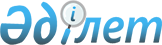 О подписании Соглашения между Правительством Республики Казахстан и Правительством Республики Армения о сотрудничестве в области образования и наукиПостановление Правительства Республики Казахстан от 10 декабря 2009 года № 2074

      Правительство Республики Казахстан ПОСТАНОВЛЯЕТ:



      1. Одобрить прилагаемый проект Соглашения между Правительством Республики Казахстан и Правительством Республики Армения о сотрудничестве в области образования и науки.



      2. Уполномочить Министра образования и науки Республики Казахстан Туймебаева Жансеита Кансеитовича подписать от имени Правительства Республики Казахстан Соглашение между Правительством Республики Казахстан и Правительством Республики Армения о сотрудничестве в области образования и науки, разрешив вносить изменения и дополнения, не имеющие принципиального характера.



      3. Настоящее постановление вводится в действие со дня подписания.      Премьер-Министр

      Республики Казахстан                       К. Масимов

Одобрен           

постановлением Правительства

Республики Казахстан   

от 10 декабря 2009 года № 2074Проект 

СОГЛАШЕНИЕ

между Правительством Республики Казахстан и

Правительством Республики Армения о сотрудничестве

в области образования и науки

      Правительство Республики Казахстан и Правительство Республики Армения, далее именуемые Сторонами,



      стремясь к укреплению существующих дружеских отношений между государствами Сторон,



      руководствуясь желанием установить и развивать сотрудничество в области образования и науки на принципах равенства и взаимной выгоды,



      исходя из норм национальных законодательств государств Сторон,



      согласились о нижеследующем: 

Статья 1

      Стороны развивают и укрепляют сотрудничество в области образования и науки между двумя государствами на основе равноправия и взаимной выгоды в соответствии с национальными законодательствами государств Сторон. 

Статья 2

      Стороны способствуют взаимным обменам:



      научными и техническими документами;



      экспертами с целью изучения опыта реформирования системы образования и науки, а также поддержки исследований в области науки;



      информацией по подготовке научных и научно-педагогических кадров;



      студентами;



      учебниками, документами, исследованиями и образцами учебных планов, на основе которых базируются образовательные программы;



      информацией о процедурах аттестации и/или аккредитации организаций образования и академических степенях высших учебных заведений;



      информацией о проведении тренингов, конференций и семинаров в области образования и науки. 

Статья 3

      Стороны способствуют налаживанию партнерских связей между организациями образования и науки в соответствии с национальными законодательствами их государств. 

Статья 4

      Стороны предоставляют возможность гражданам государств Сторон получить образование в образовательных организациях государств Сторон на платной основе за счет средств самих граждан, общественных организаций, фондов, спонсоров в соответствии с национальными законодательствами государств Сторон. 

Статья 5

      Реализация положений, предусмотренных настоящим Соглашением, осуществляется в соответствии с национальными законодательствами государств Сторон на основе заключения договоров между заинтересованными организациями государств Сторон, в которых должны быть определены их права, обязанности и ответственность. 

Статья 6

      Положения настоящего соглашения не затрагивают прав и обязательств Сторон, вытекающих из других международных договоров, участниками которых являются их государства. 

Статья 7

      Уполномоченными органами Сторон по реализации настоящего Соглашения являются:



      со стороны Республики Казахстан - Министерство образования и науки,



      со стороны Республики Армения - Министерство образования и науки.



      В случае изменения наименования или функций уполномоченных органов Сторон последние незамедлительно уведомляют друг друга по дипломатическим каналам. 

Статья 8

      По взаимному согласию Сторон в настоящее Соглашение могут вноситься изменения и дополнения, которые оформляются отдельными протоколами, являющимися неотъемлемыми частями настоящего Соглашения. 

Статья 9

      Любые споры по реализации настоящего Соглашения будут решаться посредством переговоров и взаимных консультаций между уполномоченными органами Сторон. 

Статья 10

      Настоящее Соглашение вступает в силу с даты получения по дипломатическим каналам последнего письменного уведомления о выполнении Сторонами соответствующих внутригосударственных процедур по вступлению в силу настоящего Соглашения.



      Настоящее Соглашение заключается сроком на пять лет и автоматически продлевается на последующие пятилетние периоды, если ни одна из Сторон за шесть месяцев до истечения текущего периода не направит другой Стороне по дипломатическим каналам письменное уведомление о своем намерении не продлевать его действие.



      Прекращение действия настоящего Соглашения не распространяется на действующие программы и проекты, если Стороны не пришли к двустороннему соглашению об их прекращении.

      Совершено в городе __________ "___" _________ 200___ года в двух подлинных экземплярах, каждый на казахском, армянском и русском языках, причем все тексты имеют одинаковую силу.



      В случае возникновения разногласий при толковании положений настоящего Соглашения Стороны будут обращаться к тексту на русском языке.      За Правительство                             За Правительство

      Республики Казахстан                         Республики Армения
					© 2012. РГП на ПХВ «Институт законодательства и правовой информации Республики Казахстан» Министерства юстиции Республики Казахстан
				